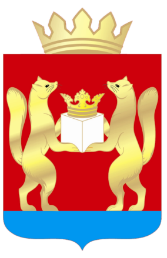 ТАСЕЕВСКИЙ РАЙОННЫЙ СОВЕТ ДЕПУТАТОВКРАСНОЯРСКИЙ КРАЙРЕШЕНИЕот  25  мая 2021 г. № 9-1Об избрании Главы Тасеевского районаВ соответствии с пунктом 1 части 2 статьи 36 Федерального закона 
от 06.10.2003 № 131-ФЗ «Об общих принципах организации местного самоуправления в Российской Федерации», пунктом 1 статьи 2 Закона Красноярского края от 01.12.2014 № 7-2884 «О некоторых вопросах организации органов местного самоуправления в Красноярском крае», статьей 8 Регламента Тасеевского районного Совета депутатов, рассмотрев документы отобранных кандидатов, материалы конкурсных испытаний, представленных конкурсной комиссией по результатам конкурса, заслушав выступления отобранных кандидатов, руководствуясь статьями 6, 27, 32 Устава Тасеевского района Красноярского края, Тасеевский районный Совет депутатов РЕШИЛ:         1.Избрать Главой Тасеевского района Дизендорфа Константина Константиновича.         2.Настоящее решение вступает в силу со дня, следующего за днем его принятия, подлежит официальному опубликованию на сайте trsd.ucoz.ru Тасеевского районного Совета депутатов и в газете «Сельский труженик».Председатель Тасеевского                                                             С.Е.Варанкин                                                    районного Совета депутатов                                      